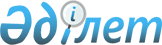 О внесении изменений в решение Жаркаинского районного маслихата от 24 декабря 2021 года № 7С-22/2 "О районном бюджете на 2022-2024 годы"Решение Жаркаинского районного маслихата Акмолинской области от 7 апреля 2022 года № 7С-28/2
      В соответствии с пунктом 4 статьи 106 Бюджетного Кодекса Республики Казахстан, подпунктом 1) пункта 1 статьи 6 Закона Республики Казахстан "О местном государственном управлении и самоуправлении в Республике Казахстан", Жаркаинский районный маслихат РЕШИЛ:
      1. Внести в решение Жаркаинского районного маслихата "О районном бюджете на 2022-2024 годы" от 24 декабря 2021 года № 7С-22/2 следующие изменения:
      пункт 1 изложить в новой редакции:
      "1. Утвердить районный бюджет на 2022-2024 годы, согласно приложениям 1, 2 и 3 соответственно, в том числе на 2022 год в следующих объемах:
      1) доходы – 5 036 068,0 тысяч тенге, в том числе:
      налоговые поступления -913 770,0 тысяч тенге;
      неналоговые поступления - 17 285,0 тысяч тенге;
      поступления от продажи основного капитала - 19 575,0 тысяч тенге;
      поступления трансфертов - 4 085 438,0 тысяч тенге;
      2) затраты – 4 976 147,0 тысяч тенге;
      3) чистое бюджетное кредитование - 1688,0 тысячи тенге, в том числе:
      бюджетные кредиты - 4595,0 тысяч тенге;
      погашение бюджетных кредитов - 2907,0 тысяч тенге;
      4) сальдо по операциям с финансовыми активами - 72713,0 тысяч тенге, в том числе:
      приобретение финансовых активов - 72713,0 тысяч тенге;
      5) дефицит (профицит) бюджета - -14480,0 тысяч тенге;
      6) финансирование дефицита (использование профицита) бюджета – 14480,0 тысяч тенге.";
      приложения 1 к указанному решению изложить в новой редакции согласно приложению к настоящему решению.
      2. Настоящее решение вводится в действие с 1 января 2022 года. Районный бюджет на 2022 год
					© 2012. РГП на ПХВ «Институт законодательства и правовой информации Республики Казахстан» Министерства юстиции Республики Казахстан
				
      Секретарь районного маслихата

А.Альжанов
Приложение к решению
Жаркаинского районного
маслихата от 7 апреля
2022 года № 7С-28/2Приложение 1 к решению
Жаркаинского районного
маслихата от 24 декабря
2021 года № 7С-22/2
Категория
Категория
Категория
Категория
Сумма
тысяч тенге
Класс
Класс
Класс
Сумма
тысяч тенге
Подкласс
Подкласс
Сумма
тысяч тенге
Наименование
Сумма
тысяч тенге
1
2
3
4
5
I.Доходы
5036068,0
1
Налоговые поступления
913770,0
01
Подоходный налог 
961,0
2
Индивидуальный подоходный налог
961,0
03
Социальный налог
355705,0
1
Социальный налог
355705,0
04
Hалоги на собственность
111731,0
1
Hалоги на имущество
111731,0
05
Внутренние налоги на товары, работы и услуги
11858,0
2
Акцизы
2815,0
4
Сборы за ведение предпринимательской и профессиональной деятельности
9043,0
08
Обязательные платежи, взимаемые за совершение юридически значимых действий и (или) выдачу документов уполномоченными на то государственными органами или должностными лицами
433515,0
1
Государственная пошлина
433515,0
2
Неналоговые поступления
17285,0
01
Доходы от государственной собственности
7886,0
5
Доходы от аренды имущества, находящегося в государственной собственности
7675,0
7
Вознаграждения по кредитам, выданным из государственного бюджета
211,0
04
Штрафы, пени, санкции, взыскания, налагаемые государственными учреждениями, финансируемыми из государственного бюджета, а также содержащимися и финансируемыми из бюджета (сметы расходов) Национального Банка Республики Казахстан
396,0
1
Штрафы, пени, санкции, взыскания, налагаемые государственными учреждениями, финансируемыми из государственного бюджета, а также содержащимися и финансируемыми из бюджета (сметы расходов) Национального Банка Республики Казахстан, за исключением поступлений от организаций нефтяного сектора и в Фонд компенсации потерпевшим
396,0
06
Прочие неналоговые поступления
9003,0
1
Прочие неналоговые поступления
9003,0
3
Поступления от продажи основного капитала
19575,0
01
Продажа государственного имущества, закрепленного за государственными учреждениями
19575,0
1
Продажа государственного имущества, закрепленного за государственными учреждениями
19575,0
4
Поступления трансфертов 
4085438,0
02
Трансферты из вышестоящих органов государственного управления
4085438,0
2
Трансферты из областного бюджета
4085438,0
Функциональная группа
Функциональная группа
Функциональная группа
Функциональная группа
Сумма тысяч тенге
Администратор бюджетных программ 
Администратор бюджетных программ 
Администратор бюджетных программ 
Сумма тысяч тенге
Программа
Программа
Сумма тысяч тенге
Наименование
Сумма тысяч тенге
1
2
3
4
5
II. Затраты
4976147,0
01
Государственные услуги общего характера
562697,4
112
Аппарат маслихата района (города областного значения)
42496,0
001
Услуги по обеспечению деятельности маслихата района (города областного значения)
42496,0
122
Аппарат акима района (города областного значения)
340218,4
001
Услуги по обеспечению деятельности акима района (города областного значения)
179235,1
113
Целевые текущие трансферты нижестоящим бюджетам
160983,3
459
Отдел экономики и финансов района (города областного значения)
69377,1
001
Услуги по реализации государственной политики в области формирования и развития экономической политики, государственного планирования, исполнения бюджета и управления коммунальной собственностью района (города областного значения)
66718,6
003
Проведение оценки имущества в целях налогообложения
656,5
010
Приватизация, управление коммунальным имуществом, постприватизационная деятельность и регулирование споров, связанных с этим 
1000,0
015
Капитальные расходы государственного органа
1002,0
492
Отдел жилищно-коммунального хозяйства, пассажирского транспорта, автомобильных дорог и жилищной инспекции района (города областного значения)
110605,9
001
Услуги по реализации государственной политики на местном уровне в области жилищно-коммунального хозяйства, пассажирского транспорта, автомобильных дорог и жилищной инспекции
45914,9
113
Целевые текущие трансферты нижестоящим бюджетам
64691,0
02
Оборона
9449,0
122
Аппарат акима района (города областного значения)
9449,0
005
Мероприятия в рамках исполнения всеобщей воинской обязанности
5022,0
006
Предупреждение и ликвидация чрезвычайных ситуаций масштаба района (города областного значения)
3597,0
007
Мероприятия по профилактике и тушению степных пожаров районного (городского) масштаба, а также пожаров в населенных пунктах, в которых не созданы органы государственной противопожарной службы
830,0
03
Общественный порядок, безопасность, правовая, судебная, уголовно-исполнительная деятельность
3000,0
492
Отдел жилищно-коммунального хозяйства, пассажирского транспорта, автомобильных дорог и жилищной инспекции района (города областного значения)
3000,0
021
Обеспечение безопасности дорожного движения в населенных пунктах
3000,0
06
Социальная помощь и социальное обеспечение
295973,8
451
Отдел занятости и социальных программ района (города областного значения)
295973,8
001
Услуги по реализации государственной политики на местном уровне в области обеспечения занятости и реализации социальных программ для населения
52740,6
002
Программа занятости
45783,0
004
Оказание социальной помощи на приобретение топлива специалистам здравоохранения, образования, социального обеспечения, культуры, спорта и ветеринарии в сельской местности в соответствии с законодательством Республики Казахстан
24351,0
005
Государственная адресная социальная помощь
18420,0
006
Оказание жилищной помощи
678,0
007
Социальная помощь отдельным категориям нуждающихся граждан по решениям местных представительных органов
27177,7
010
Материальное обеспечение детей-инвалидов, воспитывающихся и обучающихся на дому
744,0
011
Оплата услуг по зачислению, выплате и доставке пособий и других социальных выплат
421,0
014
Оказание социальной помощи нуждающимся гражданам на дому
3691,3
017
Обеспечение нуждающихся инвалидов протезно-ортопедическими, сурдотехническими и тифлотехническими средствами, специальными средствами передвижения, обязательными гигиеническими средствами, а также предоставление услуг санаторно-курортного лечения, специалиста жестового языка, индивидуальных помощников в соответствии с индивидуальной программой реабилитации инвалида
31247,0
023
Обеспечение деятельности центров занятости населения
31627,0
050
Обеспечение прав и улучшение качества жизни инвалидов в Республике Казахстан
4949,0
054
Размещение государственного социального заказа в неправительственных организациях
54144,2
07
Жилищно-коммунальное хозяйство
990477,0
472
Отдел строительства, архитектуры и градостроительства района (города областного значения)
801854,0
003
Проектирование и (или) строительство, реконструкция жилья коммунального жилищного фонда
64675,0
004
Проектирование, развитие и (или) обустройство инженерно-коммуникационной инфраструктуры
54452,0
058
Развитие системы водоснабжения и водоотведения в сельских населенных пунктах
682727,0
492
Отдел жилищно-коммунального хозяйства, пассажирского транспорта, автомобильных дорог и жилищной инспекции района (города областного значения)
188623,0
003
Организация сохранения государственного жилищного фонда
5760,0
011
Обеспечение бесперебойного теплоснабжения малых городов
99960,0
012
Функционирование системы водоснабжения и водоотведения
46089,0
018
Благоустройство и озеленение населенных пунктов
2000,0
026
Организация эксплуатации тепловых сетей, находящихся в коммунальной собственности районов (городов областного значения)
34814,0
08
Культура, спорт, туризм и информационное пространство
368663,2
819
Отдел внутренней политики, культуры, развития языков и спорта района (города областного значения)
368563,2
001
Услуги по реализации государственной политики на местном уровне в области внутренней политики, культуры, развития языков и спорта
47435,2
004
Реализация мероприятий в сфере молодежной политики
8423,9
005
Услуги по проведению государственной информационной политики
40900,0
007
Функционирование районных (городских) библиотек
67776,1
008
Развитие государственного языка и других языков народа Казахстана
12148,0
009
Поддержка культурно-досуговой работы
135672,0
014
Проведение спортивных соревнований на районном (города областного значения) уровне
3788,0
015
Подготовка и участие членов сборных команд района (города областного значения) по различным видам спорта на областных спортивных соревнованиях
5420,0
032
Капитальные расходы подведомственных государственных учреждений и организаций
27000,0
113
Целевые текущие трансферты нижестоящим бюджетам
20000,0
472
Отдел строительства, архитектуры и градостроительства района (города областного значения)
100,0
008
Развитие объектов спорта
100,0
09
Топливно-энергетический комплекс и недропользование
15000,0
492
Отдел жилищно-коммунального хозяйства, пассажирского транспорта, автомобильных дорог и жилищной инспекции района (города областного значения)
15000,0
019
Развитие теплоэнергетической системы
15000,0
10
Сельское, водное, лесное, рыбное хозяйство, особо охраняемые природные территории, охрана окружающей среды и животного мира, земельные отношения
70809,7
459
Отдел экономики и финансов района (города областного значения)
5595,0
099
Реализация мер по оказанию социальной поддержки специалистов
5595,0
806
Отдел сельского хозяйства, земельных отношений и предпринимательства района (города областного значения)
65214,7
001
Услуги по реализации государственной политики на местном уровне в области развития сельского хозяйства, земельных отношений и предпринимательства 
64714,7
007
Организация отлова и уничтожения бродячих собак и кошек
500,0
11
Промышленность, архитектурная, градостроительная и строительная деятельность
37135,8
472
Отдел строительства, архитектуры и градостроительства района (города областного значения)
37135,8
001
Услуги по реализации государственной политики в области строительства, архитектуры и градостроительства на местном уровне
26151,8
013
Разработка схем градостроительного развития территории района, генеральных планов городов районного (областного) значения, поселков и иных сельских населенных пунктов
10984,0
12
Транспорт и коммуникации
547118,0
492
Отдел жилищно-коммунального хозяйства, пассажирского транспорта, автомобильных дорог и жилищной инспекции района (города областного значения)
547118,0
023
Обеспечение функционирования автомобильных дорог
1000,0
045
Капитальный и средний ремонт автомобильных дорог районного значения и улиц населенных пунктов
540618,0
037
Субсидирование пассажирских перевозок по социально значимым городским (сельским), пригородным и внутрирайонным сообщениям
5500,0
13
Прочие
70572,0
459
Отдел экономики и финансов района (города областного значения)
10412,0
012
Резерв местного исполнительного органа района (города областного значения)
10412,0
806
Отдел сельского хозяйства, земельных отношений и предпринимательства района (города областного значения)
160,0
012
Поддержка предпринимательской деятельности
160,0
492
Отдел жилищно-коммунального хозяйства, пассажирского транспорта, автомобильных дорог и жилищной инспекции района (города областного значения)
60000,0
077
Реализация мероприятий по социальной и инженерной инфраструктуре в сельских населенных пунктах в рамках проекта "Ауыл-Ел бесігі"
60000,0
14
Обслуживание долга
38789,0
459
Отдел экономики и финансов района (города областного значения)
38789,0
021
Обслуживание долга местных исполнительных органов по выплате вознаграждений и иных платежей по займам из областного бюджета
38789,0
15
Трансферты
1966462,1
459
Отдел экономики и финансов района (города областного значения)
1966462,1
006
Возврат неиспользованных (недоиспользованных) целевых трансфертов
75,8
054
Возврат сумм неиспользованных (недоиспользованных) целевых трансфертов, выделенных из республиканского бюджета за счет целевого трансферта из Национального фонда Республики Казахстан
0,3
024
Целевые текущие трансферты из нижестоящего бюджета на компенсацию потерь вышестоящего бюджета в связи с изменением законодательства
1755126,0
038
Субвенции 
211260,0
III. Чистое бюджетное кредитование
1688,0
Бюджетные кредиты
4595,0
10
Сельское, водное, лесное, рыбное хозяйство, особо охраняемые природные территории, охрана окружающей среды и животного мира, земельные отношения
4595,0
459
Отдел экономики и финансов района (города областного значения)
4595,0
018
Бюджетные кредиты для реализации мер социальной поддержки специалистов 
4595,0
5
Погашение бюджетных кредитов
2907,0
01
Погашение бюджетных кредитов
2907,0
1
Погашение бюджетных кредитов, выданных из государственного бюджета
2907,0
IV. Сальдо по операциям с финансовыми активами 
72713,0
Приобретение финансовых активов
72713,0
13
Прочие
72713,0
492
Отдел жилищно-коммунального хозяйства, пассажирского транспорта, автомобильных дорог и жилищной инспекции района (города областного значения)
72713,0
065
Формирование или увеличение уставного капитала юридических лиц
72713,0
V. Дефицит (профицит) бюджета 
-14480,0
VI. Финансирование дефицита (использование профицита) бюджета
14480,0
7
Поступление займов
4595,0
01
Внутренние государственные займы
4595,0
2
Договоры займа
4595,0
16
Погашение займов
2907,0
459
Отдел экономики и финансов района (города областного значения)
2907,0
005
Погашение долга местного исполнительного органа перед вышестоящим бюджетом
2907,0
8
Используемые остатки бюджетных средств
12792,0
01
Остатки бюджетных средств
12792,0
1
Свободные остатки бюджетных средств
12792,0